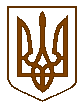 СТЕПАНІВСЬКА СІЛЬСЬКА  РАДА СУВОРОВСЬКОГО РАЙОНУ  м. ХЕРСОНАВИКОНАВЧИЙ КОМІТЕТ11 травня 2019 року                                                                                       № 15Про затвердження плану роботи звійськового обліку призовників тавійськовозобов’язаних на території Степанівської сільської ради на 2019 р.З метою організації належної роботи, пов’язаної з військовим обліком призовників та військовозобов’язаних, які проживають на території Степанівської сільської ради, здійснення заходів щодо військово-патріотичного виховання населення, робіт, пов’язаних з мобілізаційною підготовкою та цивільним захистом на території, керуючись статтею 36 Закону України «Про місцеве самоврядування в Україні», відповідно до статей 34, 38 Закону України «Про військовий обов’язок і військову службу», виконавчий комітет Степанівської сільської радиВИРІШИВ:Затвердити план роботи з військового обліку призовників та військовозобов’язаних на території Степанівської сільської ради на 2019 рік (додається).Інспектору військового обліку Степанівської сільської ради Зайцевій Ю.С. виконувати свою роботу відповідно до затвердженого плану роботи на 2019 рік, інших доручень і розпоряджень сільського голови та військового комісара відповідно до посадових інструкцій.Контроль за виконанням даного рішення покладаю на себе.Сільський голова                                                        М. М. КузьомаДодаток до рішення виконкомувід 11 траня 2019 №15План роботиз військового обліку призовників та військовозобов’язанихна території Степанівської сільської ради на 2019 рікІнспектор ВОССтепанівської сільської ради	            	  		 Ю.С. ЗайцеваРІШЕННЯ№ з/пНайменування заходівДата проведенняХто проводитьВідмітка1Подання списків юнаків, які підлягають приписці до призовної дільниці до ХОМВКПостійноІнспектор ВОС2Своєчасне оповіщення призовників про строкову службу (вручення повісток)ПостійноІнспектор ВОС3Ведення обліку військовозобов’язаних і призовників ПостійноІнспектор ВОС4Прийняття і зняття з військового обліку військовозобов’язаних і призовниківПостійноІнспектор ВОС5Перевірка військово-облікових документів у військовозобов’язаних (військових квитків) і призовників (приписне посвідчення)ПостійноІнспектор ВОС6Оповіщення військовозобов’язаних і призовників про їх виклик до військового комісаріатуЗа розпорядженням військового комісараІнспектор ВОС7Проведення звірки списків та особистих карток призовників, карток первинного обліку військовозобов’язаних з обліковими даними військового комісаріатуЗгідно з графіком військового комісаріатуІнспектор ВОС8Внесення до карток первинного обліку військовозобов’язаних, даних про зміни сімейного стану, місця проживання, службового стану та освітиПротягом 5 днівІнспектор ВОС9Відпрацювання та подача до військового комісаріату списків військовозобов’язаних та призовників, які заявили про зміну в стані здоров’я, які зняті з військового обліку або вибули до нового місця проживання без зняття з обліку, які прибули з іншої місцевості. Донесення про зміну в облікових документах До 5-го числа щомісяця за попередній місяцьІнспектор ВОС10Подання донесення про порушників військового обліку до військового комісаріатуПри виявленні порушенняІнспектор ВОС11Виключення військовозобов’язаних з військового обліку, які досягли граничного вікуГрудень 2019Інспектор ВОС12Виявлення військовозобов’язаних, які не перебувають на військовому обліку постійноІнспектор ВОС13Проведення звірок карток первинного обліку з обліковими даними по будинкових книг та іншими документами з питань реєстрації громадян, а також фактичним перебуванням шляхом подвірного обходуВідповідно графіку проведення перевірок стану військового обліку та звірок облікових даних, карток первинного облікуІнспектор ВОС14Приймати участь у заняттях, які проводить ХОМВК Згідно графіку ХОМВКІнспектор ВОС